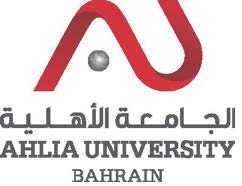 COLLEGE OF INFORMATION TECHNOLOGYDEPARTMENT OF INFORMATION TECHNOLOGYCOURSE SYLLABUS/SPECIFICATIONINTENDED LEARNING OUTCOMES (ILOS)Upon successful completion of the course, students should be able to:WeekHoursLecture	LabCourse Structure (Outline)ILOs	Unit/Module or Topic TitleTeachingMethodAssessmentMethod1	3	-	A1	Introduction	Lecture	OralParticipation2	3	-	A1	Computer Hardware StructureOverview3	3	-	A1	Operating	System	Concepts and StructureProcess:	Concepts,	States,Lecture/ Class Discussion Lecture/ Class DiscussionLecture/OralParticipationQuiz14	3	-	A15	3	-	A1A2, B1, B2,Operations,	ProcessCommunicationThreads: Benefits, Multi-coreSystemsClass Discussion Lecture/ Class Discussion Lecture/ IndependentOralParticipationOralParticipationAssignment16-7	6	-8-9	6	-10	3	-C1, C3, D1, D3A1, B1, B2, C1A2, B1, B2, C1, C3, D1, D3Process	Management:Process SynchronizationProcess	Management:Process SchedulingProcess	Management:DeadlocksLearning/ In-Class Supervised Work Lecture/ In- Class Supervised Work Lecture/ In- Class Supervised Work / Independent Learning Lecture/ In-Class/Quiz2 (Week 6)In-Class Exercises/ Quiz3/ Major Test (week9)In-Class Exercises/ Assignment2In-Class11	3	-	A1, B1, C1	Memory Management12	3	-	A1, B1	Virtual MemorySupervised Work Lecture/ ClassDiscussionExercises/Quiz4OralParticipation13	3	-	A1, B1	Mass Storage Management	Lecture/ ClassOralParticipationTEACHING MATERIALS:ASSESSMENT:Ahlia University values academic integrity. Therefore, all students must understand the meaning and consequences of cheating, plagiarism and other academic offences under the Code of Student Conduct and Disciplinary Procedures (see www.ahlia.edu.bh/integrity for more information).CODE& TITLE:ITCS 409–Operating SystemsWEIGHT:(3 - 0 - 3)PREREQUISITE:ITCS 214DESCRIPTION:This course is to cover the concepts, structure, and functions of operating system (OS). Students will learn how an operating system provides an environment in which users can execute programs in a convenient and efficient manner. Topics covered include computer system and OS structure; process management: process, threads, CPU scheduling, process synchronization, deadlocks; memory management; mass storage management, and file systems.This course is to cover the concepts, structure, and functions of operating system (OS). Students will learn how an operating system provides an environment in which users can execute programs in a convenient and efficient manner. Topics covered include computer system and OS structure; process management: process, threads, CPU scheduling, process synchronization, deadlocks; memory management; mass storage management, and file systems.OBJECTIVES:1.   To critically understand the specialist theories, principles and concepts of modern operating systems.2.   To explain the fundamental structure of modern operating system and its core functions and services.3.   To critically examine and evaluate different strategies and techniques used by operating systems to manage computer recourses.4.   To examine the algorithmic ideas integrated in the design and implementation of different operating systems.1.   To critically understand the specialist theories, principles and concepts of modern operating systems.2.   To explain the fundamental structure of modern operating system and its core functions and services.3.   To critically examine and evaluate different strategies and techniques used by operating systems to manage computer recourses.4.   To examine the algorithmic ideas integrated in the design and implementation of different operating systems.SEMESTER: Secondsecond ACADEMIC YEAR: INSTRUCTOR: INSTRUCTOR: INSTRUCTOR: OFFICE TEL.:OFFICE TEL.:OFFICE TEL.:EMAIL:  EMAIL:  EMAIL:    A.   Knowledge and Understanding 	  A.   Knowledge and Understanding 	A1Concepts and Theories: Demonstrate critical knowledge and understanding of the concepts of operating system, its architecture and functions.A2Contemporary  Trends,  Problems  and  Research:  Demonstrate  critical  knowledge  andunderstanding of major current issues of computer recourses management and methods of handling these problems in modern operating systems.A3Professional Responsibility: NA  B.   Subject-Specific Skills 	  B.   Subject-Specific Skills 	B1Problem Solving: Use a range of approaches to critically analyze and evaluate practices ofoperating  systems  in  identifying,  defining  and  solving  problems  by  using  alternative effective and efficient algorithms.B2Modeling and Design: Use a range of specialist models to model the problems of computerand communication systems, such as deadlock, and design efficient and effective handling procedures.B3Application of Methods and Tools: NA  C.   Thinking Skills 	  C.   Thinking Skills 	C1Analytic: Critically analyze and evaluate the performance and effectiveness of different algorithms used by different operating systems.C2Synthetic: NAC3Creative: Extend knowledge in operating system to construct specific and effective solutionto manage and control computer resources.D.  General and Transferable Skills (Other Skills Relevant to Employability and PersonalDevelopment)D.  General and Transferable Skills (Other Skills Relevant to Employability and PersonalDevelopment)D1Communication: Show ability to communicate information in appropriate oral and written forms.D2Teamwork and Leadership: NAD3Organizational  and  Developmental  Skills:  Demonstrate  ability  to  organize  ideas  andeffectively allocate time in given assignment.D4Ethical and Social Responsibility: NADiscussion143-A1, B1, C1, D1, D3File SystemsLecture/In-Class Supervised WorkAssignment3153--RevisionClassDiscussion162-A1, A2, B1,B2, C1, C3All TopicsFinal ExamTEXTBOOK(S):Silberschatz A., Galvin P. B. and Gagne G. (2018) Operating System Concepts, 10th Edition, Wiley.HANDOUT(S):PowerPoint slides available on Moodle i.e. http://www.ahlia.edu.bh/moodle.REFERENCE(S):1.   Tanenbaum, Andrew S. Modern operating system. 4th Edition, Pearson Education, Inc, 2014.2.   Mchose A.  and Flynn I. M. (2011) Understanding Operating Systems, SixthEdition, Cengage Learning.3.   Tanenbaum A. S. and Woodhull A. S. (2006) Operating Systems Design andImplementation, Third Edition, Pearson Hall.Type of AssessmentDescriptionILOsWeightingQuizzesFour written quizzes to be conducted wherethe average  of  best  two  quizzes  will  be considered.A110 %AssignmentsThree Assignments to be given to students,each assignment  worth  10%.  The assignments will assess students’ awareness of the current trends and advancements in operating systems. It will include verity of case studies and implementation of some operating system concepts and techniques.A2, B1, B2, C1, C3, D1, D330 %In-Class ExercisesIn-class	exercises	consisting	mainly	ofproblem solving and analysis questions.B1, B2, C1FormativeOral ParticipationIn-class  participation  and  discussion  willassess   student   understanding   of   several concepts and theories.A1FormativeMajor TestThe  major  test  is  a  written,  in-class  90minutes test. It will cover topics studied in the first eight weeks. The majority of the test’s  questions  are  problem  solving  andA1, B1, B2, C120 %analysis questions.Final ExamThe final exam is a comprehensive, writtenexam and will be of two hours. It will consist of problem solving, short-answer, analysis, and essay questions.A1, A2, B1, B2, C1, C340%Overall100%